 Zariadenie: Školská jedáleň pri SOŠ poľnohospodárstva a služieb na vidieku, Predmestská 82, Žilina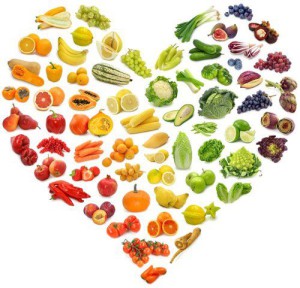 Obdobie:24.06.2019 - 28.06.2019. AlergényJedálny lístok zostavovali:vedúca ŠJ: Jurovatá Monika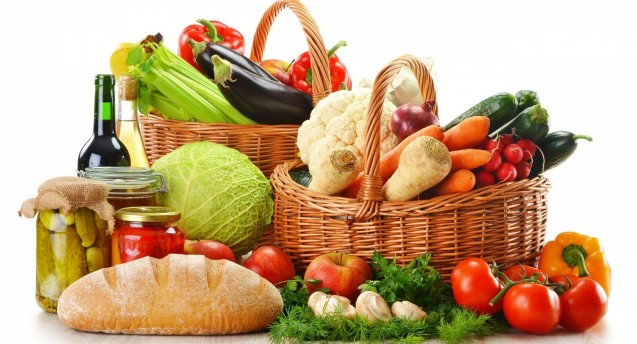                                            Kuchárka: Badíková Gabriela Dátum deňMenuAlergénPondelok24.06.2019.Polievka gazdovská kuraciaÁzijská panvicaRyža07,09,Utorok25.06.2019.Polievka zeleninová s pečeňovými haluškamiBravčový guláš segedínskyKnedľa01,03,07,09,01,07,01,03,07,Streda26.06.2019.Polievka zemiaková so zeleninou Hovädzie mäso na hubáchZemiaková kašaUhorka kyslá07,09,01,07,07,Štvrtok27.06.2019.Polievka z miešaných strukovín so zeleninouCestovina s mäsom a syrom01,09,01,07,Piatok 28.06.2019.Polievka milánska Bravčový rezeň v cestíčkuZemiakyŠalát uhorkový01,09,01,03,07,07,01Obilniny obsahujúce lepok06Sójové zrná a výrobky z nich11Sezamové semená 02 Kôrovce a výrobky z nich07Mlieko a výrobky z neho12Oxid siričitý a siričitany 
03Vajcia a výrobky z nich08Orechy a výrobky z nich12Oxid siričitý a siričitany 
04Ryby a výrobky z nich09Zeler a výrobky z neho13Vlčí bôb a výrobky z neho05Arašidy a výrobky z nich10Horčica a výrobky z nej14Mäkkýše a výrobky z nich